Supplemental Table 1: Clinical characteristics and sequencing summary of lung cancer patient’s participants in this studySupplemental Table 2: Variants summary identified by whole exome sequencingSupplemental Fig. 1. Chromatogram of validated genes via Sanger sequencing. a) HRNR, b) TEKT4, c) KCNJ18, d) MPRIP, e) TBP, f) FBXo6, g) FOLR, h) GRPIN2 and i) ESSRA 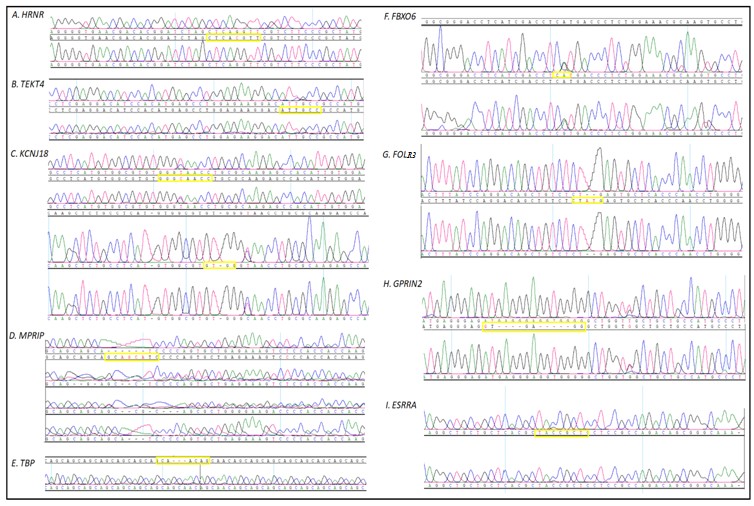 Clinical characteristicsADCA subtype (n=10)SQCC subtype (n=9)Age at diagnosisAge at diagnosisAge at diagnosis   Median (years)5360   Range (years)35-6941-76GenderGenderGender   Male88   Female21Smoking statusSmoking statusSmoking status   Smoker78   Non-Smoker31Summary statistics for exome sequencing(On an average per tumor sample)Summary statistics for exome sequencing(On an average per tumor sample)Summary statistics for exome sequencing(On an average per tumor sample)Raw data (GB)13.4813.76Processed data (GB)11.9812.24Aligned reads (%)98.8797.40GC content (%)49.7448.50ADCA subtypeSQCC subtypeVariants summarySingle nucleotide variants (SNVs)1,157,9211,076,209   Heterozygous SNVs266,952229,733   Homozygous SNVs890,840846,336Known variants616,999537,980Variants rate1/2667 base1/2869 base   Transition (Ts)1,189,9971,060,798   Transversion (Tv)700,815713,892Number variants by type   Single nucleotide polymorphisms (SNPs)1,066,489991,400   Insertion (INS)38,75135,799   Deletions (DEL)52,68149,010Number of effects by impactHigh576610Low16,42521,022   Moderate10,74814,628   Modifier7,180,3326,696,386Number of effects by regionDownstream272,529238,006Exon45,08350,719Gene642Intergenic673,653627,209Intron2,862,6872,692,471Splice_site_acceptor9556Splice_site_donor120118Splice_site_region3,0714,120Transcript2,935,9992,771,126Upstream390,031325,737Utr_3_prime18,32017,062Utr_5_prime6,4296,020   ADCA: adenocarcinoma, SQCC: squamous cell carcinoma   ADCA: adenocarcinoma, SQCC: squamous cell carcinoma   ADCA: adenocarcinoma, SQCC: squamous cell carcinoma